11月28日（木曜日）大阪市立中央区民センターにて「乳幼児家庭の教育力向上事業実践研修B兼幼児教育アドバイザーフォローアップ研修」を開催しました。大阪総合保育大学大学院　教授 大方　美香 先生を講師にお招きし、「幼児期に育みたい力とその育成方法について～子どもの非認知能力を育む視点から、保育と子育て支援を考える～」をテーマにご講演をいただき、その後、意見交流を行いました。１．講演　　「幼児期に育みたい力とその育成方法について～子どもの非認知能力を育む視点から、保育と子育て支援を考える～」　　　　　　　　講師：　大方　美香　教授（大阪総合保育大学大学院）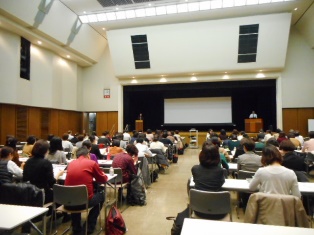 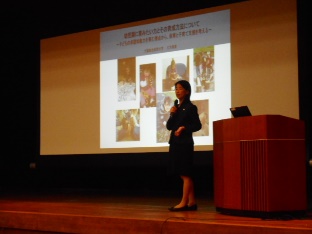 ２．交流　　「子どもや家庭に関わる多様なアプローチについて」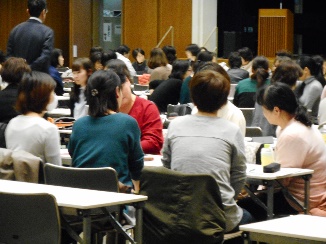 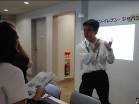 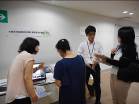 